FORD COUNTY4-H CLUB SEAL SUMMARY REPORTDUE OCTOBER 1Club Name__________________________________________________		Year ______________Number of Club Members______________________	Age Range of Members___________________There are 7 optional requirements list.  To achieve a purple seal, 6-7 of the requirements must be met. Any club meeting 5 requirements will be awarded a blue seal, a club meeting 4 requirements will receive a red seal and any club meeting 3 or less requirements will receive a white seal. REQUIREMENTS:The club had a model meeting or club activity (vocal ensemble, chorus, instrumental ensemble, dance, skit, one-act play, novelty) at County Club Day that includes more than half of your club members.List Activitiy:____________________________________________________________________The club needs to have one or more members participate in two county wide activities (Quack Attack Duck Leases, High Plains Livestock or Horse Show, Ford County Fair, Achievement Banquet, etc.)List activities:1)_____________________________________________________________________________2)_____________________________________________________________________________Each club needs to have a Window Display during 4-H Week; or Booth or Banner at the Ford County Fair.  (Choose one of the three)List activity:_____________________________________________________________________Each club needs to have at least one representative at each of the six 4-H Council meetings during the year.____ 	Yes we had a representative at each 4-H Council meeting.Each club needs to render some service to the Community.List service:____________________________________________________________________ ________________________________________________________________________________________________________________________________________________________________________________________________________________________________________________________________________________________________________________________Each club needs to have at least 1/3 of your club officers attend Officer’s Training.  Club Officers who attended:Name						Club Office____________________________________	___________________________________________________________________________	___________________________________________________________________________	___________________________________________________________________________	___________________________________________________________________________	___________________________________________________________________________	___________________________________________________________________________	___________________________________________________________________________	___________________________________________________________________________	___________________________________________________________________________	___________________________________________________________________________	___________________________________________________________________________	_______________________________________Your Club needs to list a minimum of eight (8) special club activities that help develop the five Life Skills (Building self-confidence, developing an inquiring mind, learning to make decisions, relating to others, and developing a concern for the community.)Examples: how you encouraged all members to participate in meetings, planning and participating in a special field trip, Christmas caroling through a neighborhood, spending time in nursing homes, etc.1)_____________________________________________________________________________
____________________________________________________________________________________________________________________________________________________________2)_____________________________________________________________________________
____________________________________________________________________________________________________________________________________________________________3)_____________________________________________________________________________
____________________________________________________________________________________________________________________________________________________________4)_____________________________________________________________________________
____________________________________________________________________________________________________________________________________________________________5)_____________________________________________________________________________
____________________________________________________________________________________________________________________________________________________________6)_____________________________________________________________________________
____________________________________________________________________________________________________________________________________________________________7)_____________________________________________________________________________
____________________________________________________________________________________________________________________________________________________________8)_____________________________________________________________________________
______________________________________________________________________________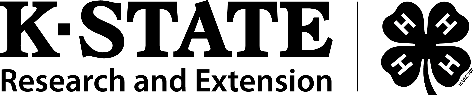 